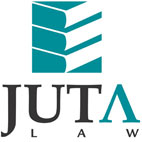 JUTA'S WEEKLY STATUTES BULLETIN(Bulletin 16 of 2019 based on Gazettes received during the week 12 to 18 April 2019)JUTA'S WEEKLY E-MAIL SERVICEISSN 1022 - 6397PROCLAMATIONS AND NOTICESCURRENCY AND EXCHANGES ACT 9 OF 1933Financial Surveillance Department of the South African Reserve Bank:Appointment of Grobank Limited as an authorised dealer in foreign exchange published (GN R596 in GG 42411 of 18 April 2019) (p4)Cancellation of South African Bank of Athens Limited as an authorised dealer in foreign exchange published (GN R597 in GG 42411 of 18 April 2019) (p5)AGRICULTURAL PRODUCT STANDARDS ACT 119 OF 1990Notice of amendment of standards and requirements regarding control of the export of rooibos, green rooibos and rooibos mixtures published with effect from seven days after publication 
(GN 586 in GG 42407 of 18 April 2019) (p16)Notice of proposed amendments to the regulations relating to the grading, packing and marking of bread wheat intended for sale in the Republic of South Africa published for comment 
(GN R591 in GG 42408 of 18 April 2019) (p11)NATIONAL HERITAGE RESOURCES ACT 25 OF 1999South African Heritage Resources Agency (SAHRA): Declaration of types of heritage objects that are protected and may not be exported without a permit published and GN 1512 in GG 24116 of 6 December 2002 superseded (GN 587 in GG 42407 of 18 April 2019) (p17)CO-OPERATIVES ACT 14 OF 2005Co-operatives Administrative Regulations, 2016 [sic] published and Co-operatives Administrative Regulations, 2007 repealed with effect from 1 April 2019 
(GN R593 in GG 42408 of 18 April 2019) (p49)Principles of Good Governance for Co-operatives published 
(GN R594 in GG 42408 of 18 April 2019) (p192)BILLSDraft Central Application Service Bill, 2019 published for comment 
(GenN 595 [sic] in GG 42410 of 18 April 2019) (p4)Draft Tourism Amendment Bill, 2019 published for comment 
(GenN 235 [sic] in GG 42404 of 15 April 2019) (p4)PROVINCIAL LEGISLATIONEASTERN CAPETraditional Leadership and Governance Act 1 of 2017: Withdrawal notice of the Removal and de-recognition of Nompumelelo Ntombomzi Ndlazi as acting Senior Traditional Leader of Ndlazi Traditional Council in the District of Fort Beaufort as published under PN 228 in PG 3747 of 11 October 2016 published (PN 112 in PG 4223 of 10 April 2019) (p3)Disaster Management Act 57 of 2002: Kouga Local Municipality: Declaration of a local state of drought disaster as published under PN 48 in PG 4199 of 1 March 2019 extended for a further month published (LAN 81 in PG 4226 of 15 April 2019) (p3)GAUTENGHospital Ordinance 14 of 1958: Amendments to the Hospital Mortuary Regulations, 1968 and the Regulations and Tariffs relating to Ambulances, 1958 published 
(GenN 639 in PG 123 of 18 April 2019) (pp 3 & 60)Hospital Ordinance 14 of 1958: Amendment to the Classification of and fees payable by patients at Provincial Hospitals, 1968 published with effect from 1 May 2019 (GenN 639 in PG 123 of 18 April 2019) (p5)KWAZULU-NATALLocal Government: Municipal Structures Act 117 of 1998: iLembe Local Municipality: Notice of proposed designation of two additional Executive Committee members as full-time councillors published for comment (GenN 14 in PG 2068 of 15 April 2019) (p3)Local Government: Municipal Structures Act 117 of 1998: Umkhanyakude District Municipality: Notice of proposed designation of three additional Executive Committee members as full-time councillors published for comment (GenN 15 in PG 2068 of 15 April 2019) (p3)Local Government: Municipal Structures Act 117 of 1998: Abaqulusi Local Municipality: Notice to designate six additional Executive Committee members as full-time councillors published (PN 48 in PG 2068 of 15 April 2019) (p4)LIMPOPOSpatial Planning and Land Use Management Act 16 of 2013: Thulamela Local Municipality: Notice of adoption of the final Spatial Development Framework (SDF) published 
(Proc 27 in PG 2990 of 12 April 2019) (p23)Constitution of the Republic of South Africa, 1996 and Local Government: Municipal Systems Act 32 of 2000: Collins Chabane Local Municipality: Spatial Planning and Land Use Management By-law; Transportation of goods By-laws; Advertising & Billboards By-law, 2019; Noise Control By-law; Spaza Shops By-law; Street Trading By-law; and Place of Public Worship By-law published and previous by-laws repealed 
(PNs 46, 47, 49 & 51-54 in PG 2990 of 12 April 2019) (pp 26, 146, 170, 211, 227, 240 & 255)Constitution of the Republic of South Africa, 1996 and Local Government: Municipal Systems Act 32 of 2000: Collins Chabane Local Municipality: Car Washes By-Law published and By-laws on Noise Control repealed (PN 48 in PG 2990 of 12 April 2019) (p158)Constitution of the Republic of South Africa, 1996 and Local Government: Municipal Systems Act 32 of 2000: Collins Chabane Local Municipality: Hardware Storage of Goods By-Law published and By-laws on street trading repealed (PN 50 in PG 2990 of 12 April 2019) (p204)NORTHERN CAPEPixley Ka Seme District Municipality: Municipal Health Services By-laws, 2019 published with effect from 1 July 2019 (MN 22 in PG 2259 of 15 April 2019) (p15)WESTERN CAPEConstitution of the Republic of South Africa, 1996: Swartland Local Municipality: By-law relating to Public Nuisances published and LAN 59651 in PG 7402 of 12 June 2015 repealed 
(LAN 57748 in PG 8081 of 12 April 2019) (p2)National Heritage Resources Act 25 of 1999: Heritage Western Cape: Draft Regulations Relating to the Consultation Process for Listing Heritage Resources in the Heritage Register and for the Designation of Heritage Areas by Heritage Western Cape, 2019 and Department of Cultural Affairs and Sport: Draft Regulations Relating to the Consultation Process for Listing Places in the Heritage Register by Heritage Western Cape and for the Designation of Heritage Areas by a Local Authority, 2019 published for comment 
(PNs 49 & 50 in PG 8082 of 12 April 2019) (pp 2 & 14)This information is also available on the daily legalbrief at www.legalbrief.co.za